CURRICULUM VITAE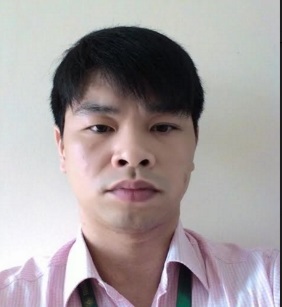 Full nameVI VIET DUCInstitutionViet Nam Nationnal University of ForestryPhone0902.251.048Emailvivietduc@yahoo.comResearch fieldsForest management planningLand Use PlanningScientific career
(from new to old)Year-YearSince 2008-presentLecturer, Forest inventory and planning department, Faculty of Forestry, Vietnam National University of Forestry.2008 - 2010Master in Silviculture, Viet Nam Nationnal University of Forestry2003-2007Student in Silviculture, Viet Nam Nationnal University of ForestryEducation and training
(from new to old)Month/year08/2017Trainning course on Forest Carbon Emission Management, Vietnam National University of Forestry, supported by USAID, WINROCK and VNUF8/2017Trainning course on Climate Change, Vietnam National University of Forestry, supported by USAID, WINROCK and VNUF5/2016Training course on Methodology Teaches Practice, supported by Vietnam National University of ForestryScholarships and Awards
(from new to old)Year-yearPublications
(from new to old)Projects
(from new to old, and if possible with a link to more information)Year-yearTitle of the projectFunded by (Name of organization)2011-2015Conversion plan of Manglietia galauca and Cunninghania lanceolata forest plantations from small to big timber productions. Project Ministry of Agriculture and Rural Development2006-2010Study on adjustable planning of natural broadleaved forest to forest production in Northern mountainous, North central and central highland regions. Project Ministry of Agriculture and Rural Development